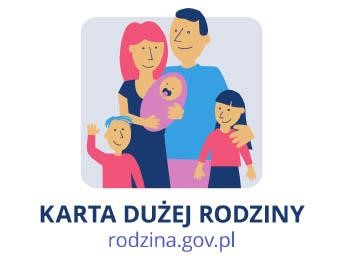 Zostań Partnerem Karty Dużej Rodziny Skontaktuj się z nami WojewództwoOsoba do kontaktuNr telefonuE-mail Centrala/Biuro – KARTA DUŻEJ RODZINY Anna Tanowska 732 988 446 anna.tanowska@3plus.pl Negocjator ds. Partnerów Strategicznych Agnieszka Domańska 732 988 452 agnieszka.domanska@3plus.pl Specjalistads. wsparcia Partnerów Strategicznych Karolina Sokólska 732 988 450 karolina.sokolska@3plus.pl Dolnośląskie/Osoba odpowiedzialna za regionLilianna Sicińska 732 988 479 lilianna.sicinska@3plus.pl kujawsko-pomorskie /Osoba odpowiedzialna za regionGrażyna Wyżlic-Czerwińska 732 988 478 grazyna.czerwinska@3plus.pl lubelskie/Osoba odpowiedzialna za regionBożena Pietras 732 988 475 bozena.pietras@3plus.pl lubuskie/Osoba odpowiedzialna za regionLilianna Sicińska 732 988 479 lilianna.sicinska@3plus.pl łódzkie/Osoba odpowiedzialna za regionSylwia Skóra 732 988 462 sylwia.skora@3plus.pl małopolskie/Osoba odpowiedzialna za regionIwona Nowak-Olszówka 732 988 453 iwona.olszowka@3plus.pl małopolskie/Osoba odpowiedzialna za regionWitold Miarka 732 988 456 witold.miarka@3plus.pl mazowieckie/Osoba odpowiedzialna za regionMarek Kosykowski794 094 094marek.kosykowski@3plus.pl mazowieckiePaweł Idzi607 860 831pawel.idzi@3plus.plmazowieckieBernard Fruga(22) 299 19 70bernard.fruga@3plus.plmazowieckie Anetta Sitkiewicz 503 409 353 anetta.sitkiewicz@3plus.pl mazowieckie Sylwia Szumicka732 988 387sylwia.szumicka@3plus.pl mazowieckieIzabela Żylińska503 409 365izabela.zylinska@3plus.pl mazowieckieArtur Sójka536 401 493artur.sojka@3plus.plopolskie/Osoba odpowiedzialna za regionLilianna Sicińska732 988 479lilianna.sicinska@3plus.plpodkarpackie/Osoba odpowiedzialna za regionAnna Pniak 732 988 431 anna.pniak@3plus.pl podlaskie/Osoba odpowiedzialna za regionGrażyna Wyżlic-Czerwińska 732 988 478 grazyna.czerwinska@3plus.pl pomorskie/Osoba odpowiedzialna za regionIreneusz Majchrzak 732 988 404 ireneusz.majchrzak@3plus.pl śląskie/Osoba odpowiedzialna za regionSylwia Talik 732 988 442 sylwia.talik@3plus.pl śląskie Monika Kolarzyk 504 820 485monika.kolarzyk@3plus.pl świętokrzyskie/Osoba odpowiedzialna za region Krzysztof Zakrzewski 887 525 098 krzysztof.zakrzewski@3plus.pl świętokrzyskie Marta Wróblewska 500 073 437 marta.wroblewska@3plus.pl świętokrzyskie Albin Wróblewski 509 558 846 albin.wroblewski@3plus.pl warmińsko-mazurskie /Osoba odpowiedzialna za regionElżbieta Miłoszewska (89) 512 61 55, 732 988 377 elzbieta.miloszewska@3plus.pl wielkopolskie /Osoba odpowiedzialna za regionSylwia Talik 732 988 442 sylwia.talik@3plus.pl wielkopolskieEwa Jakaczyńska697 029 528ewa.jakaczynska@3plus.plzachodniopomorskie /Osoba odpowiedzialna za regionIreneusz Majchrzak 732 988 404 ireneusz.majchrzak@3plus.pl 